CURRICULUMVITAESARAN 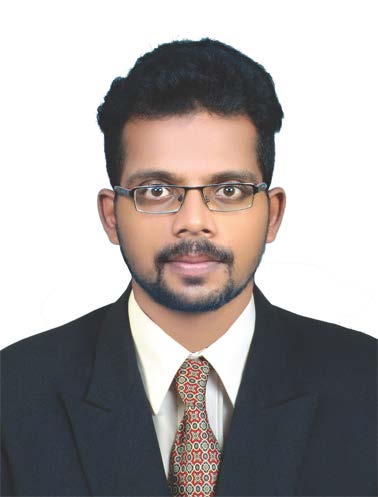 Email		: saran-392214@2freemail.com Objective		To work in a challenging environment, where I could utilize my skills and knowledge to the best of my ability and also to contribute positively for my personal growth as well as the organization.WORK EXPERIENCE (3year 4 months)	Company name		: SUNTECH CONSTRUCTIONSCity				: Varkala,TrivandrumProjects			: APARTMENT (G+4Building) in TrivandrumDates worked			: 11th January 2016 to 10th June 2019Designation			: Site engineerJOb responsibilities	Check plans, drawings and quantities for accuracy of calculations.Quality control of concrete works & all civil works.Oversee health and safety matters on site.Setting out of layouts, leveling and survey the site.Oversee the selection and requisition of material.Should be punctual in time and made the workers punctual.Checking technical designs and drawings to ensure that they are followed correctly.Planning according to the project schedule of cost as per BOQ.Submission of daily productivity report.Monitor to finish the project on timing as per schedule.Allocating duties to foreman and lead man of daily activities.Inspect all the works and get approval from consultants.Reporting day-to-day activities to the management by providing DPR.Ensure that all materials used and work performed are in accordance with thespecifications.Day-to-day management of the site, including supervising and monitoring the sitelabour force and the work of any subcontractors.Planning the work and efficiently organising the plant and site facilities in order tomeet agreed deadlines.Liaise with any consultants, subcontractors, supervisors, planners, quantity surveyorsand the general workforce involved in the project.Execution all types of civil works:sofTWARE SKILL SET	Auto Cad 2D & 3D3Ds Max DesignGoogle Sketch up.Adobe PhotoshopMicrosoft OfficeeDUCATIONAL QUALIFICATION	CompletedDiploma in CIVIL ENGINEERING from Sree Narayana Polytechnic Collage Kottiyam, Kollam  2012-2015 Completed VHSC Civil Construction and Maintenance - March 2011AREA OF INTRESTReady to learn new conceptsAbility to work individual as well as a part of teamWillingness to take responsibility and stick to deadlineConstruction and Project ManagementPERSONAL DETAILS	Gender			:		Male	Date of Birth		:		12/03/1993	Marital Status		:		Unmarried	Languages Know	:		English, Hindi, Malayalam&Tamil	Nationality		:		Indian